Stator unutrašnjeg prečnika D=0.4m i osne dužine l=0.32m ima po svom obimu Z=72 žljeba u kojima su smješteni provodnici koji obrazuju trofazni šestopolni namotaj. Namotaj je izveden tako da se u njemu u najvećoj mogućoj mjeri oslabi indukovana ems petog i sedmog harmonika. Svakom faznom namotaju pripada po 96 provodnika. Efektivna dužina vazdušnog procjepa iznosi 1.2mm, a kroz namotaj teku trofazne struje efektivne vrijednosti 40A i učestanosti 50Hz. Izračunati: a) amplitudu obrtne mms; b) fluks po polu; c) efektivnu vrijednost indukovane ems faznog namotaja.Rešenje:      b)       c) E=350.98 VTrofazni SG turbogenrator 2p=2, sprege zvijezda i f=50Hz ima na rotoru pobudni namotaj sa 46 navojaka po fazi i navojnim sačiniocem 0.9, a na statoru namotaj sa 24 navojka po fazi i navojnim sačioniocem 0.833. Dimenzija vazdušnog procjepa je 0.075m, srednja vrijednost unutrašnjeg poluprečnika statora je 0.5m, a aktivna dužina namotaja je 4m. Ako je pobudna struja 1500A, odrediti:Maksimalnu vrijednost prvog harmonika mms koju proizvodi pobudni namotaj i vrijednost prvog harmonika magnetne indukcije u vazdušnom procjepu.Srednju vrijednost fluksa po polu i efektivnu vrijednost linijskog napona u praznom hodu generatora.Rešenje: Anavojaka	T=20.371kVZa trofazni asinhroni motor poznato je: broj žljebova na statoru 48, sinhrona brzina je 750 ob/min pri učestanosti 50 Hz i naponu 400 V, pri čemu je namotaj vezan u zvijezdu. Vrijednost maksimalne magnetne indukcije u međugvožđu u datim uslovima napajanja treba da je 0.85 T. Smatrati da je indukovana elektromotorna sila jednaka naponu napajanja. Odrediti broj redno vezanih provodnika po fazi.Rešenje :Nprovodnika=488 provodnikaJedan od tri fazna namotaja statora asinhronog motora ima greškom 10% više navojaka od ostala dva. Kroz njih teku simetrične trofazne struje. Kad bi namotaj bio ispravan dobila bi se obrtna mms amplitude F brzine obrtanja 750 obr/min. Kolike će biti direktna i inverzna mms defektnog namotaja, kao procenat od F, kao i njihove brzine obrtanja?Rešenje:Pretpostavimo da fazni namotaj A ima 10% više navojaka od ostala dva. mms sila faznog namotaja A kada kroz njega protiče naizmjenična struja je:Razlaganjem na direktni i inverzni obrtni talasa mms FA dobija se da je:mms sila faznog namotaja B (prostorno pomjerena za 2π/3p mehaničkih radijana a kroz njih teče vremenski pomjerena struja za 2π/3 radijana) kada kroz njega protiče naizmjenična struja je:Razlaganjem na direktni i inverzni obrtni talasa mms FB dobija se da je:mms sila faznog namotaja C kada kroz njega protiče naizmjenična struja je:Razlaganjem na direktni i inverzni obrtni talasa mms FC dobija se da je:Zbir direktnih talasa daje direktni talas obrtne mms:Amplituda za direktni talas obrtne mms je:Zbir inverznih talasa daje inverzni talas obrtne mms:Amplituda za inverzni talas obrtne mms je:Obrtna mms za slučaj kada bi namotaj bio ispravan iznosio bi:Traženi procenti su:%% obr/minInverzni talas rotira istom brzinom, ali u suprotnom smjeru od direktnog talasa koji rotira u smjeru kazaljke na satu.Raspored struje po obodu rotora jednsmjerne mašine prikazan je na slici 5. U svakom žljebu nalazi se deset provodnika, a kroz svaki provodnik protiče 10A. Nacrtati i naznačiti karakteristične virijednosti za talasne oblike strujnog plašta i mms.Slika 5.Rešenje:Za stator trofazne asinhrone mašine poznato je: broj žljebova na statoru 24, broj navojaka po fazi 30, 4 pola, navojni korak 1500 električnih, vazdušni procjep  0.381mm, srednji poluprečnik statora 6.35cm i aksijalna dužina statora 20.3cm. Odrediti sopstvenu induktivnost namotaja na statoru.Rešenje:mH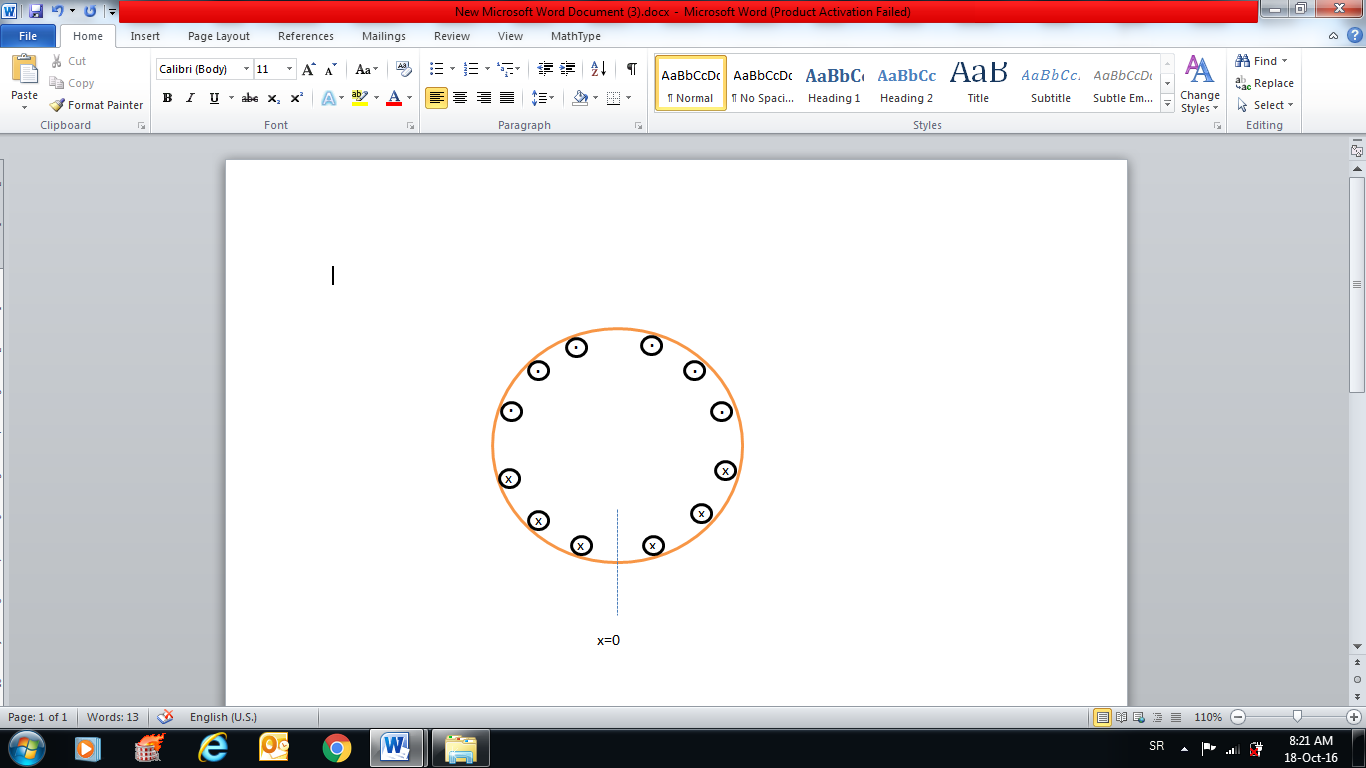 